Fig. 22.18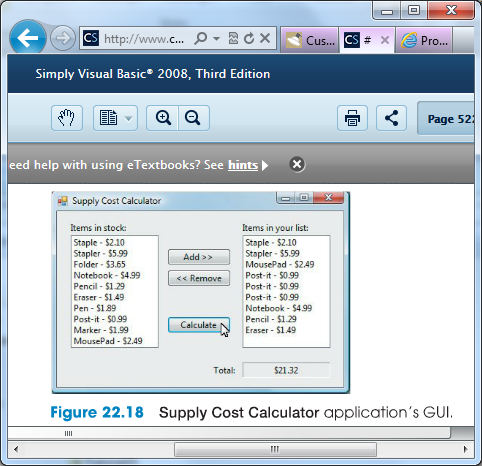 